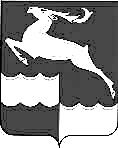 
АДМИНИСТРАЦИЯ ТАГАРСКОГО СЕЛЬСОВЕТАКЕЖЕМСКОГО РАЙОНАКРАСНОЯРСКОГО КРАЯПОСТАНОВЛЕНИЕ20 января 2020 г.				№ 01 – п				      д. ТагараО внесении изменений в Постановление администрации Тагарского сельсовета от 14.10.2013 № 76-п «Об утверждении муниципальной программы «Защита населения и территории от чрезвычайных ситуаций природного и техногенного характера и обеспечение пожарной безопасности в муниципальном образовании Тагарский сельсовет Кежемского района Красноярского края»В соответствии со статьей 179 Бюджетного кодекса Российской Федерации, статьей 24 Устава Тагарского сельсовета, ПОСТАНОВЛЯЮ:1. Внести в Постановление администрации Тагарского сельсовета от 14.10.2013 № 76-п «Об утверждении муниципальной программы «Защита населения и территории от чрезвычайных ситуаций природного и техногенного характера и обеспечение пожарной безопасности в муниципальном образовании Тагарский сельсовет Кежемского района Красноярского края» следующие изменения:1.1. В разделе 1 «Паспорт муниципальной программы «Защита населения и территории от чрезвычайных ситуаций природного и техногенного характера и обеспечение пожарной безопасности в муниципальном образовании Тагарский сельсовет Кежемского района Красноярского края» строку «Объемы финансирования Программы» изложить в следующей редакции:1.2. В разделе 5 «Система программных мероприятий и финансирование программы» слова по тексту: «Ресурсное обеспечение Программы составляют средства бюджета поселения в размере 110,96 тыс. руб., в том числе:на 2016 год – 20,400 тыс. руб.;на 2017 год – 20,400 тыс. руб.;на 2018 год – 20,400 тыс.руб.;на 2019 год – 3,384 тыс.руб.;на 2020 год – 5,640 тыс.руб.» заменить словами: «Ресурсное обеспечение Программы составляют средства бюджета поселения в размере 110,96 тыс. руб., в том числе:на 2016 год – 20,400 тыс. руб.;на 2017 год – 20,400 тыс. руб.;на 2018 год – 20,400 тыс.руб.;на 2019 год – 3,384 тыс.руб.;на 2020 год – 5,640 тыс.руб.»1.3. Приложение к муниципальной программе «Защита населения и территории от чрезвычайных ситуаций природного и техногенного характера и обеспечение пожарной безопасности в муниципальном образовании Тагарский сельсовет Кежемского района Красноярского края» изложить в редакции, согласно приложению к настоящему постановлению.2. Настоящее постановление вступает в силу со дня его официального опубликования в газете «Вести Тагары».Исполняющий полномочияГлавы Тагарского сельсовета						      И.Ф. ВысотинаОбъемы финансирования программыСредства бюджета Тагарского сельсовета в пределах ежегодно утверждаемых по соответствующим направлениям расходов бюджета.Сумма финансирования Программы за счет Тагарского сельсовета составляет 110,96 тыс. руб., в том числе:на 2014 год – 20,336 тыс. руб.;на 2015 год – 20,400 тыс. руб.;на 2016 год – 20,400 тыс. руб.;на 2017 год – 20,400 тыс. руб.;на 2018 год – 20,400 тыс.руб.;на 2019 год – 3,384 тыс.руб.;на 2020 год – 5,640 тыс.руб.Объемы финансирования программы носят прогнозный характер и могут быть откорректированы, с учетом возможностей бюджета муниципального образования Тагарский сельсовет.